								              							Osiedle Grzybowe, Złotniki, 28/01/2022r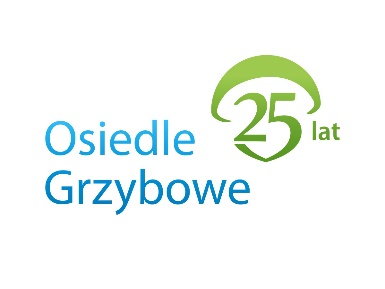 									Urząd Gminy Suchy Las									ul. Szkolna 13									62-002 Suchy Las				Sz. P. 				Grzegorz WojteraWójt Gminy Suchy LasNiniejszym na postawie art. 17 pkt 1 i art. 41 pkt 1  Ustawy z dnia 27 marca 2003 r. o planowaniu i zagospodarowaniu przestrzennym, w nawiązaniu do wcześniej zgłoszonych uwag przekazanych w trakcie pierwszych wyłożeń projektu MPZP (pisma zarządu z 19.03 ubr. i z 23.08. ubr.) ponownie wnosimy uwagi i wnioski w następującym zakresie (dot. MPZP w Jelonku, rejon ul. Złotnickiej i Sosnowej):Proponujemy:- brak możliwości skomunikowania  rozpatrywanego rejonu 1MN, 2MN i 3MN z ulicy Sosnowej;- komunikacja obszaru ozn. U wyłącznie z ulicy Złotnickiej;- komunikacja obszaru  1MN, 2MN i 3MN wyłącznie wyłącznie z ulicy Złotnickiej bez możliwości przelotowej komunikacji od ulicy Złotnickiej do ulicy Brzozowej; ewentualna możliwość ciągu komunikacji pieszo-rowerowej z ulicą Brzozową;Powodem ponownego złożenia w/w zapisów jest obawa mieszkańców szczególnie ulicy Sosnowej – zwiększenia ruchu samochodowego poprzez połączenie nowego układu komunikacyjnego ul. Brzozowej (w obrębie wnioskowanego w planie terenu), co przy niedrożnym układzie ulicy Obornickiej w okresie szczytów komunikacyjnych, będzie zachęcać kierowców do korzystania z tego nowo wygenerowanego skrótu. Podobnie w przypadku skomunikowania rozpatrywanego rejonu jedynie z ulicą Sosnową, nastąpi jej ponowne zwiększenie ruchu praktycznie bez możliwości dywersyfikacji komunikacji lokalnej w stosunku do innych ulic, a to zaowocuje kolejnym wzrostem natężenia ruchu na tej ulicy. Nie bez znaczenia dla składanych tu aktualnie wniosków ma fakt, że ulica Sosnowa  od ponad 3 miesięcy dodatkowo jest obciążona linią autobusową nr 901 o ponad 70-ciu przejazdach dobowo.Niniejsze wnioski są wspólnymi opiniami samorządów trzech jednostek administracyjnych osiedla Suchy Las, osiedla Grzybowego, sołectwa Jelonek oraz członków stowarzyszenia „Lokalni w Gminie Suchy Las”.Prosimy o uwzględnienie niniejszych sugestii w ostatecznej wersji MPZP. W imieniu zarządu osiedla grzybowegoJarosław Dudkiewiczprzewodniczący